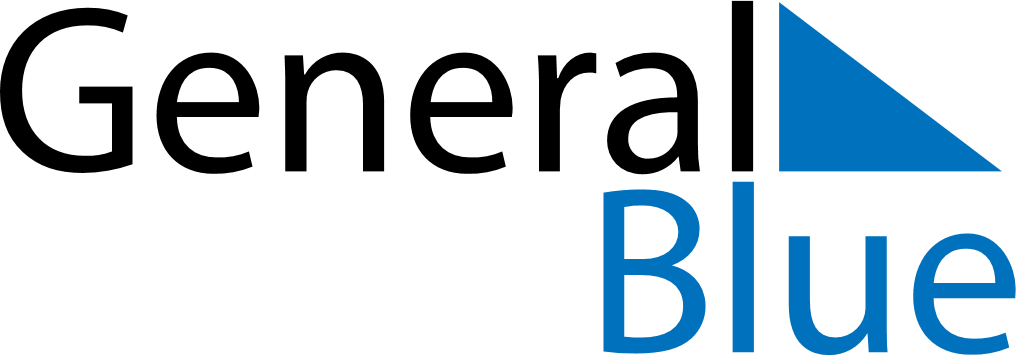 November 2024November 2024November 2024November 2024November 2024November 2024Stigtomta, Soedermanland, SwedenStigtomta, Soedermanland, SwedenStigtomta, Soedermanland, SwedenStigtomta, Soedermanland, SwedenStigtomta, Soedermanland, SwedenStigtomta, Soedermanland, SwedenSunday Monday Tuesday Wednesday Thursday Friday Saturday 1 2 Sunrise: 7:10 AM Sunset: 4:02 PM Daylight: 8 hours and 52 minutes. Sunrise: 7:12 AM Sunset: 4:00 PM Daylight: 8 hours and 47 minutes. 3 4 5 6 7 8 9 Sunrise: 7:15 AM Sunset: 3:57 PM Daylight: 8 hours and 42 minutes. Sunrise: 7:17 AM Sunset: 3:55 PM Daylight: 8 hours and 37 minutes. Sunrise: 7:20 AM Sunset: 3:52 PM Daylight: 8 hours and 32 minutes. Sunrise: 7:22 AM Sunset: 3:50 PM Daylight: 8 hours and 28 minutes. Sunrise: 7:24 AM Sunset: 3:48 PM Daylight: 8 hours and 23 minutes. Sunrise: 7:27 AM Sunset: 3:45 PM Daylight: 8 hours and 18 minutes. Sunrise: 7:29 AM Sunset: 3:43 PM Daylight: 8 hours and 13 minutes. 10 11 12 13 14 15 16 Sunrise: 7:32 AM Sunset: 3:41 PM Daylight: 8 hours and 9 minutes. Sunrise: 7:34 AM Sunset: 3:39 PM Daylight: 8 hours and 4 minutes. Sunrise: 7:36 AM Sunset: 3:37 PM Daylight: 8 hours and 0 minutes. Sunrise: 7:39 AM Sunset: 3:34 PM Daylight: 7 hours and 55 minutes. Sunrise: 7:41 AM Sunset: 3:32 PM Daylight: 7 hours and 51 minutes. Sunrise: 7:43 AM Sunset: 3:30 PM Daylight: 7 hours and 46 minutes. Sunrise: 7:46 AM Sunset: 3:28 PM Daylight: 7 hours and 42 minutes. 17 18 19 20 21 22 23 Sunrise: 7:48 AM Sunset: 3:26 PM Daylight: 7 hours and 38 minutes. Sunrise: 7:50 AM Sunset: 3:25 PM Daylight: 7 hours and 34 minutes. Sunrise: 7:53 AM Sunset: 3:23 PM Daylight: 7 hours and 29 minutes. Sunrise: 7:55 AM Sunset: 3:21 PM Daylight: 7 hours and 25 minutes. Sunrise: 7:57 AM Sunset: 3:19 PM Daylight: 7 hours and 21 minutes. Sunrise: 7:59 AM Sunset: 3:17 PM Daylight: 7 hours and 17 minutes. Sunrise: 8:02 AM Sunset: 3:16 PM Daylight: 7 hours and 14 minutes. 24 25 26 27 28 29 30 Sunrise: 8:04 AM Sunset: 3:14 PM Daylight: 7 hours and 10 minutes. Sunrise: 8:06 AM Sunset: 3:13 PM Daylight: 7 hours and 6 minutes. Sunrise: 8:08 AM Sunset: 3:11 PM Daylight: 7 hours and 3 minutes. Sunrise: 8:10 AM Sunset: 3:10 PM Daylight: 6 hours and 59 minutes. Sunrise: 8:12 AM Sunset: 3:08 PM Daylight: 6 hours and 56 minutes. Sunrise: 8:14 AM Sunset: 3:07 PM Daylight: 6 hours and 52 minutes. Sunrise: 8:16 AM Sunset: 3:06 PM Daylight: 6 hours and 49 minutes. 